Муниципальное дошкольное образовательное учреждение«Детский сад № 3 р.п. Семибратово»Муниципальный конкурс методических материалов педагогов-психологов Коррекционно-развивающее занятие по формированию коммуникативной компетентности  детей старшего дошкольного возраста«Протяни навстречу руку»  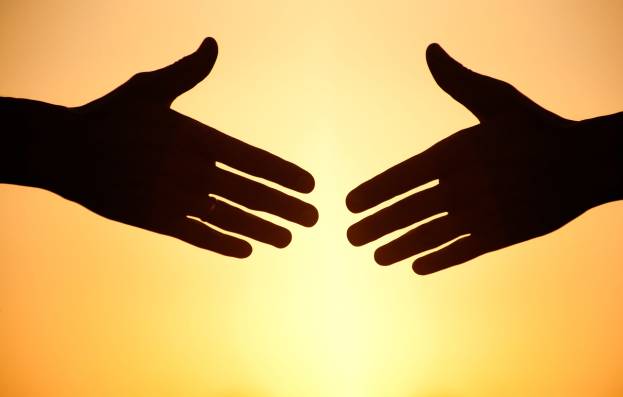 Автор: Громова Светлана Юрьевна,педагог – психологЦель занятия: создать условия для формирования навыков конструктивного взаимодействия детей старшего дошкольного возраста со сверстниками.Задачи:Развитие инициативы и активности детей в процессе общения со сверстниками. Создание положительного эмоционального климата в группе.Формирование у детей адекватной самооценки.Развитие умений различать, понимать и адекватно реагировать на эмоциональное состояние сверстников, выраженные в мимике, в интонации и содержании речи.Формирование у детей навыков  сотрудничества  и способов конструктивного взаимодействия  в процессе совместной деятельности. Данное коррекционно-развивающее занятие предусмотрено для детей старшего дошкольного возраста, испытывающих трудности в общении и взаимодействии со сверстниками.Количество участников: 6-8 детей старшего дошкольного возраста (5-7 лет).Время проведения: 25-30 минут.Материалы и оборудование:- напольный ковер, стулья,- клубок ярких ниток,- картинки на голову с персонажами мультфильмов,- микрофон. СОДЕРЖАНИЕ ЗАНЯТИЯДети вместе с педагогом располагаются на ковре по кругу. Педагог-психолог: Здравствуйте, ребята! Дети здороваются с педагогом-психологом.Упражнение «ВОЛШЕБНЫЙ КЛУБОЧЕК»Педагог-психолог: Я поздоровалась с вами, вы поздоровались со мной. А теперь давайте поздороваемся друг с другом. Мы будем передавать друг другу клубок ниток, тот, кому он достанется, должен будет намотать нить на палец и при этом ласково назвать рядом сидящего соседа по имени и поздороваться с ним, затем передать ему клубок для продолжения упражнения. Клубок должен побывать у каждого и вернуться ко мне. Педагог-психолог и дети выполняют задание.Педагог-психолог: А теперь в обратной последовательности давайте  размотаем нитки, при этом каждый из нас произнесет «волшебное вежливое слово».Педагог-психолог и дети выполняют задание.Игра «ХОДИМ КРУГОМ»Педагог-психолог: А теперь давайте встанем, возьмемся за руки и образуем круг. Давайте выберем водящего игры. Участники выбирают водящего. Медленно двигаясь вправо или влево по кругу, мы запоем песенку, в которой будет упоминаться имя водящего:Ходим кругом, друг за другом.Эй, ребята, не зевать!Все, что … (Нина, Саша и т.д.) нам покажет,Будем дружно повторять!Когда круг остановится, водящий нам покажет какие-либо движения (прыгает как лягушка, принимает смешную позу и т.п.). Мы будем стараться в точности повторять его движения. После этого водящий подойдет к кому-либо из вас в кругу и сделает поклон. Тот, кому поклонились, станет водящим.Дети и педагог-психолог играют в игру.Игра «НАЙДИ СВОЮ ПАРУ» Педагог-психолог: В команде вы играете очень хорошо. А сейчас мы посмотрим, справитесь ли вы с игрой в парах. Каждому из вас я одену на голову картинку с персонажем из мультфильма, персонажи у нас будут   парными, например, одному попадется «Чебурашка», другому «Гена». Ни один из участников не будет видеть свою картинку, он также не должен говорить остальным участникам, кто изображен у них на картинках. Вы будете двигаться по кабинету. По моему хлопку вы остановитесь, зададите вопрос о себе ближе находящемуся к вам персонажу, например, «Я толстый?», «Я животное?» и вновь будете двигаться, а по хлопку задавать вопросы следующим встречным персонажам. Ваша задача - догадаться, какой персонаж достался каждому из вас и найти свою пару.2 вариант игры. Участники размещаются по кругу на стульях. Педагог- психолог предлагает вопрос, который участники поочередно задают друг другу. Победит тот, кто первый определит своего персонажа.Вопросы:Какого я размера?У меня есть шерсть?Какого я цвета?Я умею разговаривать?Какой у меня хвост?Я ношу очки?Я злой?Какой я по характеру?Чем я питаюсь?Меня любят дети?У меня большие уши?Возможные пары персонажей (Приложение 1):Ослик Иа  –  Пятачок («Винни-Пух и все, все, все»)Матроскин – Шарик («Простоквашино»)Кот Леопольд – Мышь («Приключения кота Леопольда»)Черепаха – Львёнок («Как львёнок и черепаха песни пели»)  Карлсон – бабушка Карлсона («Малыш и Карлсон») Упражнение «МЫ ТОЖЕ!»Педагог-психолог: Посмотрите сколько радости принесло вам упражнение! Давайте встанем в круг, я буду вам говорить фразу, а вы после каждой будете  произносить одну и ту же фразу: «У нас тоже!».Педагог-психолог: «Я делюсь с вами хорошим настроением!»Дети: «Мы тоже!»Педагог-психолог: «Я дарю вам улыбку!»Дети: «Мы тоже!»Педагог-психолог: «Я радуюсь!»Дети: «Мы тоже!»Педагог-психолог: «Я прыгаю от счастья!»Дети: «Мы тоже!»Педагог-психолог: «Я вас обнимаю!»Дети: «Мы тоже!»Все обнимаются в едином кругу.- Ваше настроение отличное? (Ответы детей) Здорово!РЕФЛЕКСИЯ ЗАНЯТИЯПедагог-психолог: Наше занятие подошло к окончанию, я запускаю по кругу микрофон и предлагаю вам по очереди рассказать, изменилось ли ваше настроение после нашего занятия, чему вы научились, что вызывало затруднения, что вам понравилось, что порадовало?Дети отвечают.Педагог-психолог: Спасибо за работу! До свидания!Дети прощаются с педагогом-психологом.   СПИСОК ИСПОЛЬЗОВАННЫХ ИНТЕРНЕТ-РЕСУРСОВКартотека ритуалов начала и окончания занятий https://sad1mosty.schools.byОбразовательная ситуация «Подарок для друзей» https://www.maam.ruХодим кругом друг за другом http://rohkova.ucoz.net.ru     Приложение 1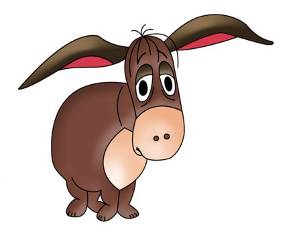 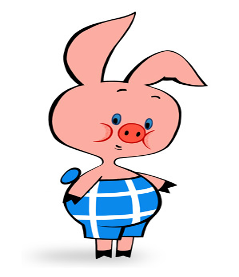 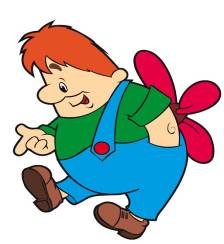 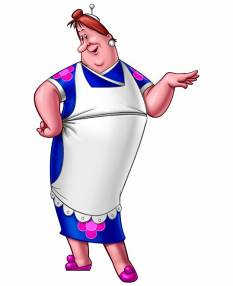 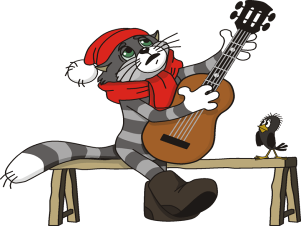 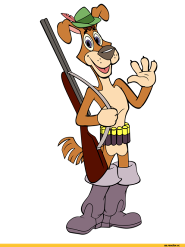 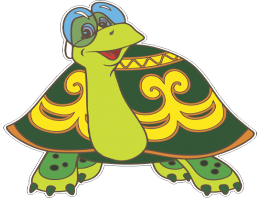 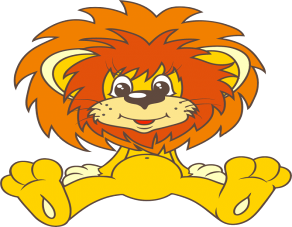 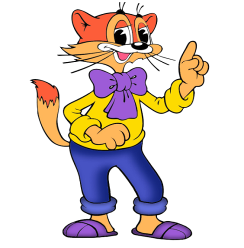 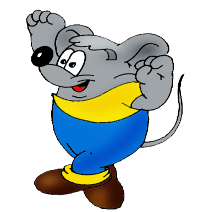 